ISTITUTO COMPRENSIVO STATALE PORTO TOLLE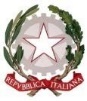 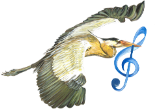 Scuole dell’Infanzia, Primaria e Secondaria di I gradoVia Brunetti n. 17 – 45018 PORTO TOLLE (RO) - Tel 0426/81259 - Fax0426/391140C.F. 81004660296 - Cod. Mec. ROIC81300L codice fatturazione: UF0C2Ue-mail roic81300l@istruzione.it     sito web www.icportotolle.edu.it   PEC: roic81300l@pec.istruzione.it MODULO INTEGRATIVO PER LE SCELTE DEGLI ALUNNI CHE NON SI AVVALGONO DELL’INSEGNAMENTO DELLA RELIGIONE CATTOLICAAllievo _________________________________________________________________La scelta operata ha effetto per l’intero anno scolastico cui si riferisce.A) ATTIVITÀ DIDATTICHE E FORMATIVE			B) ATTIVITÀ DI STUDIO E/O DI RICERCA INDIVIDUALI CON ASSISTENZA DI PERSONALE DOCENTE						C) NON FREQUENZA DELLA SCUOLA NELLE ORE DI INSEGNAMENTO DELLA RELIGIONE CATTOLICA						(La scelta si esercita contrassegnando la voce che interessa)Firma dei genitori__________________________________________________________________________________________________________________________________________Alla luce delle disposizioni del codice civile in materia di filiazione, la scelta, rientrando nella responsabilità genitoriale, deve essere sempre condivisa dai genitori. Qualora sia firmata da un solo genitore, si intende che la scelta sia stata comunque condivisa. Data_________________________________N.B. I dati rilasciati sono utilizzati dalla scuola nel rispetto delle norme sulla privacy, previste dal d. lgs. 196 d.lgs. 2003 e successive modificazioni e dal Regolamento (UE) 2016/679 del Parlamento europeo e del Consiglio.